关于举办2020年教师党支部委员示范培训班的通知各分党委（党总支）：为深入学习贯彻习近平新时代中国特色社会主义思想和党的十九届四中全会精神，促进教师党支部委员进一步强化支委意识，提升履职尽责能力，推进教师党支部的建设日益规范化，不断提高教师党支部建设质量，根据《中国共产党支部工作条例（试行）》《2019—2023年全国党员教育培训工作规划》《中共教育部党组关于加强新形势下高校教师党支部建设的意见》的要求，学校党委决定举办2020年教师党支部委员示范培训班。现将有关事项通知如下：一、培训对象教师党支部委员（每个教师党支部派1名委员作为代表参训，具体支部名单另行通知）。二、培训主题贯彻新时代党的建设总要求，切实增强基层党组织政治功能和组织力三、培训安排培训分为课程学习、主题研讨和心得撰写三个环节。（一）课程学习培训内容分为两部分。第一部分围绕政治理论学习、党章与党内法规、党史国史教育、基层党建工作实务、党建工作创新案例五大模块设置课程。第二部分包括新冠肺炎疫情防控期间习近平总书记的系列重要讲话、战“疫”一线共产党员的先进事迹和疫情防控中华师的担当与奉献等内容（详见附件）。对于第一部分内容，学员须在平台上至少完成24学时（45分钟/学时）的视频课程学习任务；对于第二部分内容，学员结合个人实际进行选修。学员须保护平台的知识产权，不得对网络课程资源进行录制、下载和传播。（二）主题研讨学员结合个人学习、生活、工作的体会在培训平台上的班级研讨区发帖研讨。研讨可围绕以下主题开展：1.教师党支部委员如何在学校“双一流”建设中履职尽责，发挥作用？2.教师党支部如何在国家发展、学校建设的关键时刻更好地发挥作用？3.如何提高教师党支部组织生活的吸引力和实效性？（三）心得撰写学员必须结合此次培训中所学的知识和支部工作的实际，围绕“认真履职尽责，为增强教师党支部政治功能和组织力贡献力量”主题,撰写1篇学习心得作为研修成果，要求主题鲜明、语言通顺、条理清晰、结构完整、逻辑严谨。学习心得要在平台的研修成果撰写页面提交，否则将无法获得学习证明。四、培训形式（一）网络平台培训期间，参训学员在中国教育干部网络学院（www.enaea.edu.cn）进行实名注册，登录后使用统一发放的学习卡参加学习（已注册过的学员可直接登录并使用此次发放的学习卡），也可以直接下载移动客户端（学习公社APP）随时登录学习。学习卡不是登录平台的账号密码，账号为学员手机号或邮箱号。学员如忘记密码，可在登录页面点击“忘记密码”，通过手机或邮箱找回或重置密码。扫码下载学习公社APP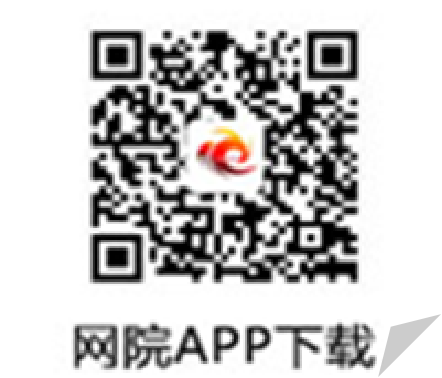 （二）学员支持服务为更好地做好培训服务支持工作，及时解决参训学员遇到的各类问题，我们建立了多元服务支持体系，学员除与党校工作人员联系外，还可通过以下方式咨询培训中遇到的相关问题。1.通过平台登录后的客服浮窗咨询客服老师：周一至周五：上午8:30-12:00，下午13:00-17:302.直接拨打学员服务热线电话：400-811-9908服务时间：上午8:30-12:00；下午13:00-22:00；周末及节假日照常值班3.通过平台登录后页面右侧的“平台操作咨询”窗口留言咨询。五、工作进度（一）准备阶段（2020年4月27日—5月7日）各分党委（党总支）要按照时间要求及时做好本单位学员的推荐报送工作。学员名单于5月6日之前发送至邮箱hddx@mail.ccnu.edu.cn。（二）学习阶段（2020年5月8日—6月8日）学员按要求认真学习，完成全部培训任务。  （三）总结阶段 （2020年6月9日—6月16日 ）培训合格的学员于6月16日前在“班级首页-教学服务-电子证书”一栏中下载并打印“学时证明”，作为本次培训的结业证书。六、组织保障（一）实行学时管理制。学员学完一门课程后，方可获得相应学分，系统自动记录。（二）实行分级管理制。在学校党委的领导下，由组织部（党校）负责组织协调，各分党委（党总支）负责分工实施。具体来说，组织部（党校）履行对网络培训的运行维护、协调服务、督促检查、制度规范的职能，负责提醒督促学员按时完成学习任务，各分党委（党总支）负责本单位参训学员的日常管理和督促落实。（三）实行学习通报制。组织部（党校）将参训学员的学习情况向各分党委（党总支）进行定期通报。各分党委（党总支）可结合工作实际，采取适当方式定期公布本单位参训学员的学习情况，督促学员按时完成培训任务。培训结束后，党委组织部（党校）将集中统计各分党委（党总支）参训学员的学习完成情况并进行反馈。各分党委（党总支）要加强组织管理，落实落细各项工作要求，保质保量完成培训任务。党校工作人员：魏老师 手机：13296512782或19107123029QQ：2534482249或2373715873附件：2020年教师党支部委员示范培训班课程安排表中共华中师范大学委员会组织部（党校）          2020年 4月27日附件：2020年教师党支部委员示范培训班课程安排表第一部分说明：1.个别课程或稍有调整，请以平台最终发布课程为准；2.课程主讲人职务为课程录制时的职务。第二部分（一）习近平总书记关于新冠肺炎疫情防控的系列重要讲话第二部分（二）抗击新冠肺炎疫情中党员先锋的榜样力量第二部分（三）新冠肺炎疫情防控中的华师担当课程模块课程名称主讲人职务职称政治理论学习深刻把握习近平新时代中国特色社会主义思想的科学体系及其重大意义颜晓峰天津大学马克思主义学院院长、教授政治理论学习学习贯彻习近平总书记在学校思想政治理论课教师座谈会上重要讲话精神顾海良全国人大教科文卫委员会委员政治理论学习开辟“中国之治”新境界——十九届四中全会总体精神解读许耀桐中央党校(国家行政学院)原科研部主任、教授政治理论学习深入学习贯彻党的十九届四中全会精神，推进教育治理体系和治理能力现代化张  力教育部教育发展研究中心原主任政治理论学习意识形态工作如何凝民心聚共识——习近平总书记关于意识形态工作重要讲话精神解读刘  春中央党校(国家行政学院)研究生院原副院长、教授政治理论学习做习近平新时代中国特色社会主义思想的坚定信仰者、忠实实践者黄相怀中央党校（国家行政学院）国家高端智库学术委员会秘书长党章与  党内法规追根溯源说党章微  课党章与  党内法规《中国共产党支部工作条例（试行）》解读陈凯龙中央党校（国家行政学院）党建教研部教授党章与  党内法规夯实基层党建最后一公里——《中国共产党党员教育管理工作条例》解读陈冬生中央党校(国家行政学院)马克思主义理论教研部研究室主任、教授党章与  党内法规《中国共产党问责条例》修订意义与若干重点刘  春中央党校（国家行政学院）研究生院原副院长、教授党章与  党内法规《中国共产党重大事项请示报告条例》解读陈凯龙中央党校（国家行政学院）党建教研部教授党章与  党内法规《中国共产党纪律处分条例》解读任  进中央党校（国家行政学院）教授党史国史教育铭记瑞金：第一个全国性红色政权戴立兴中国社科院马研院党建党史室主任、研究员党史国史教育古田会议，确定党对一切工作的领导祝  彦中央党校(国家行政学院) 中共党史教研部毛泽东思想教研室主任、教授党史国史教育延安十三年纪录片党史国史教育牢记“两个务必”，弘扬优良传统李松林首都师范大学马克思主义学院原院长、教授党史国史教育中华人民共和国成立70周年光辉历程祝  彦中央党校(国家行政学院) 中共党史教研部毛泽东思想教研室主任、教授党史国史教育东北抗联精神与爱国主义教育的时代意义张鹏一东北抗联史实陈列馆馆长基层党建工作实务新时代党支部工作的八大基本任务曹鹏飞中央党校(国家行政学院)党建部教授基层党建工作实务新时代党的组织路线——以加强新时代党支部建设为基础石国亮首都师范大学马克思主义学院教授基层党建工作实务新时代党支部委员会的建设刘  春中央党校（国家行政学院）原副院长、教授基层党建工作实务创新党支部设置方式实现党组织和党的工作全覆盖曹鹏飞中央党校(国家行政学院)党建部教授基层党建工作实务新形势下如何加强党员教育管理路克利中国人民大学习近平新时代中国特色社会主义思想研究院研究员基层党建工作实务如何当好基层党支部书记李  伟中国青年政治学院马克思主义学院执行院长、教授党建工作创新案例院系级党组织工作案例院系级党组织工作案例院系级党组织工作案例党建工作创新案例新时代高校院系党组织书记的责任与担当郑  萼首都师范大学党委书记、教授党建工作创新案例以高质量党建引领和推动学院事业发展——全国党建工作标杆院系创建的思考与探索黄  菊中国地质大学(武汉)材料与化学学院党委书记党建工作创新案例院系党建工作的探索和实践——以中国石油大学（华东）石油工程学院为例赵放辉中国石油大学（华东）石油工程学院党委书记、教授党建工作创新案例基层院系党组织落实立德树人根本任务的思考与实践蒲清平重庆大学环境与生态学院党委书记、教授党建工作创新案例新时代高校院系党组织书记思与行杨娜等首都师范大学机关党委书记兼党委组织部副部长党建工作创新案例教师党支部工作案例教师党支部工作案例教师党支部工作案例党建工作创新案例新时代高校教师党支部组织功能定位与职责任务王三礼武汉大学党委组织部副部长党建工作创新案例旗帜引领守初心，实验教学以育人——关于加强高校基层党支部建设的思考  徐庆红北京化工大学教授党建工作创新案例发挥教师党支部战斗堡垒作用 凝心聚力推进学校改革发展邹国辉北京林业大学党委组织部部长党建工作创新案例“互融共促”做一名合格的基层教师党支部书记徐  林东北大学信息科学与工程学院自动化研究所支部书记兼副所长、教授党建工作创新案例学生党支部工作案例学生党支部工作案例学生党支部工作案例党建工作创新案例如何做好学生党支部书记工作乔婧芳浙江工业大学化学工程学院党委委员、精细化工党支部书记党建工作创新案例高校党支部工作“立项活动”的实践与思考廖志丹厦门大学党委组织部副部长、副教授党建工作创新案例“一二三七一”多维立体研究生样板党支部创建工作模式探索林顺利河北大学政法学院社会学系副主任、教授党建工作创新案例构建“党建+”工作模式 全面推进一流人才培养工作田力娜等上海外国语大学德语系党总支副书记党建工作创新案例对标争先——用“五个创新”提升“五种能力”袁  婧天津师范大学生命科学学院学工办主任、本科生第一党支部书记序号内容1《求是》杂志发表习近平总书记重要文章《团结合作是国际社会战胜疫情最有力武器》2解封不解防 用心又用情——总书记的回信鼓舞人心3习近平在湖北省考察新冠肺炎疫情防控工作时的讲话4习近平：携手抗疫 共克时艰5习近平回信勉励北京大学援鄂医疗队全体“90后”党员6习近平：为打赢疫情防控阻击战提供强大科技支撑7习近平：在决战决胜脱贫攻坚座谈会上的讲话8习近平：全面提高依法防控依法治理能力 健全国家公共卫生应急管理体系9习近平在统筹推进新冠肺炎疫情防控和经济社会发展工作部署会议上的讲话10习近平在中央政治局常委会会议研究应对新型冠状病毒肺炎疫情工作时的讲话序号内容1铁人张定宇2中国医学科学院生物研究所组建科研团队全力攻关——“参与疫苗研发，我们很自豪”3他们是院士，也是战士4“90后”党员勇担当——谱写战“疫”非典型青春5这群共产党员，把生命定格在战“疫“一线6为群众战斗到生命最后一刻——记广西扶绥县岜盆乡岜伦村党总支部书记马汉杰7燃烧的青春熠熠生辉
——追记陕西省延安强制隔离戒毒所医务科副科长姬源8王烁：26个日夜 他用生命追击病毒9“90”后村支书的防疫“经验”10武汉公交司机李旺富——“能为抗疫作贡献，
我很自豪”序号内容1华中师范大学科学防控 精准发力 全方位打好疫情防控阻击战2赵凌云开讲战“疫”思政课3校党委书记赵凌云在第40期预备党员培训班开班式上的讲话4我校党员下沉社区战“疫”侧记：做群众需要的那块“砖”5华师人战“疫”十二时辰（教职工篇）6物理科学与技术学院：两场硬仗一起打，战“疫”发展双决胜7教育信息技术学院：精心打造可视化作品，凝聚抗疫防疫正能量8用“心”抗疫，为你守候9一名确诊教师的抗疫故事10抗击疫情争先锋，保教助学促发展——培训中心第三党支部战“疫”侧记